5.  Evaluate these two expressions:   and . Compare the results.6.  Find the area of a circle of radius .14.  Solve for  using (a)  and (b) .  Do the two results agree?  Which method is easier?15.  Evaluate .  Verify the result by differentiation.7.  One strip of pink roses will be planted at the tip of the rose garden shown in the figure.  Find the area of the strip of pink roses.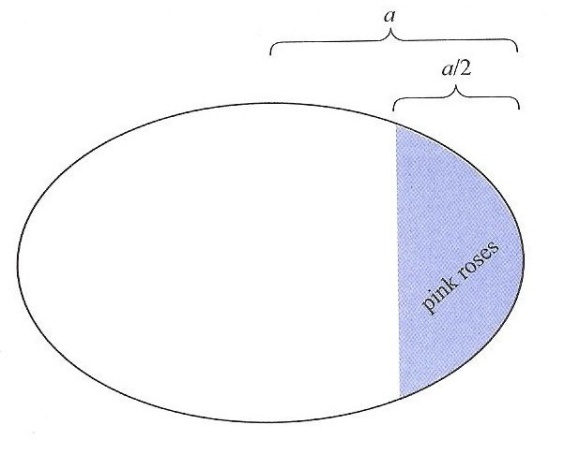 